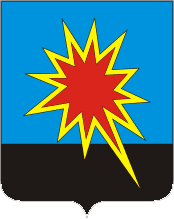 КЕМЕРОВСКАЯ ОБЛАСТЬ - КУЗБАССКАЛТАНСКИЙ ГОРОДСКОЙ ОКРУГАДМИНИСТРАЦИЯ КАЛТАНСКОГО ГОРОДСКОГО ОКРУГАРАСПОРЯЖЕНИЕ От 06.03.2020   № 369-рОб утверждении порядка предоставления меры социальной поддержки граждан Калтанского городского округаРуководствуясь статьей 74.1 Бюджетного кодекса Российской Федерации, пунктом 5 статьи 20 Федерального закона от 06.10.2003 № 131-ФЗ «Об общих принципах организации местного самоуправления в Российской Федерации», статьей 65 Федерального закона от 29.12.2012 № 273-ФЗ «Об образовании в Российской Федерации», статьей 41 Устава муниципального образования – Калтанский городской округ.Установить меру социальной поддержки граждан Калтанского городского округа – субсидию на оплату за присмотр и уход за детьми, осваивающими образовательные программы дошкольного образования в муниципальных дошкольных образовательных организациях Калтанского городского округа, для отдельных категорий родителей (законных представителей).  Утвердить Порядок предоставления меры социальной поддержки граждан Калтанского городского округа согласно приложению к настоящему распоряжению.Отделу организационной и кадровой работы (Верещагина Т. А.) обеспечить размещение настоящего распоряжения на официальном сайте администрации Калтанского городского округа.МАУ «Пресс-Центр г. Калтан» (Беспальчук В. Н.) опубликовать настоящее распоряжение в газете «Калтанский вестник». Настоящее распоряжение вступает в законную силу с момента подписания.Контроль за исполнением настоящего распоряжения возложить на заместителя главы Калтанского городского округа по экономике Горшкову А. И.Глава Калтанскогогородского округа		                                                И. Ф. ГолдиновПриложениек распоряжению администрацииКалтанского городского округаот 06.03.2020 № 369-рПорядок предоставления меры социальной поддержки граждан Калтанского городского округаОбщие положенияПорядок предоставления меры социальной поддержки граждан Калтанского городского округа (далее – Порядок) разработан на основании статьи 74.1 Бюджетного кодекса Российской Федерации, пунктом 5 статьи 20 Федерального закона от 06.10.2003 № 131-ФЗ «Об общих принципах организации местного самоуправления в Российской Федерации», статьи 65 Федерального закона от 29.12.2012 № 273-ФЗ «Об образовании в Российской Федерации», статьи 41 Устава муниципального образования – Калтанский городской округ. Порядок устанавливает условия предоставления меры социальной поддержки граждан Калтанского городского – субсидии оплату за присмотр и уход за детьми, осваивающими образовательные программы дошкольного образования в муниципальных дошкольных образовательных организациях Калтанского городского округа (далее – субсидия), для отдельных категорий родителей (законных представителей).Субсидия предоставляется в соответствии с муниципальной программой «Социальная поддержка населения Калтанского городского округа», утвержденной постановлением администрации Калтанского городского округа.Главным распорядителем бюджетных средств является Управление социальной защиты населения администрации Калтанского городского округа (далее – ГРБС).Уполномоченным органом является муниципальное казенное учреждение Управление образования администрации Калтанского городского округа» (далее – уполномоченный орган). Предоставление субсидии осуществляется в пределах бюджетных ассигнований, предусмотренных в местном бюджете на соответствующий финансовый год и на плановый период, и лимитов бюджетных обязательств, утвержденных решением Совета народных депутатов Калтанского городского округа. Условия предоставления субсидииСубсидия в размере 100% предоставляется следующим категориям родителей (законных представителей):детей-инвалидов;детей-сирот и детей, оставшимися без попечения родителей;детей с туберкулезной интоксикацией;детей студентов очной формы обучения (где оба родителя студенты; неполная студенческая семья).Субсидия в размере 50% предоставляется следующим категориям родителей (законных представителей):многодетным, имеющим трех и более несовершеннолетних детей в возрасте до 18 лет, а при обучении детей в образовательных организациях по очной форме обучения на бюджетной основе – до окончания обучения, но не более чем до достижения ими возраста 23 лет.Для получения субсидии родители (законные представители) представляют в дошкольную образовательную организацию следующие документы: 2.3.1	заявление на имя руководителя дошкольной образовательной организации согласно приложению 1 к настоящему Порядку;2.3.2	соглашение о форме получения субсидии согласно приложению 2 к настоящему Порядку;2.3.3	подлинник и копия паспорта гражданина либо иного документа, удостоверяющего личность гражданина, выданного уполномоченным государственным органом;2.3.4	подлинник и копия свидетельства о рождении ребенка;2.3.5	подлинник и копия свидетельства о заключении брака в случае перемены имени, фамилии гражданином и (или) ребенком;2.3.6	справка МСЭ или медицинские заключения в случаях, предусмотренных пп. 2.1.1, 2.1.3 настоящего Порядка;2.3.7	копия выписки из решения органа местного самоуправления об установлении над ребенком опеки или копия выписки из решения органа местного самоуправления о передаче ребенка на воспитание в приемную семью в случае, предусмотренном п. 2.1.2 настоящего Порядка;2.3.8	справки, подтверждающие обучение по очной форме обучения в случае, предусмотренном п. 2.1.4 настоящего Порядка;2.3.9	подлинники и копии свидетельства о рождении, паспорта детей в случае, предусмотренном п. 2.2.1 настоящего Порядка.2.4.	Решение о предоставлении субсидии оформляется приказом дошкольной образовательной организации.2.5.	Основанием для отказа в предоставлении субсидии является представление родителями (законными представителями) недостоверных или утративших силу документов.2.6.	Субсидия предоставляется ежемесячно на период действия соответствующего основания.2.7. Предоставление субсидии осуществляется на основании соглашения, заключенного между родителем (законным представителем) и дошкольной образовательной организацией, согласно приложению 2 к настоящему Порядку.2.8.	Руководители дошкольных образовательных организаций в течение двух рабочих дней направляют документы на предоставление субсидии в уполномоченный орган.  Организация предоставления субсидииМуниципальные дошкольные образовательные организации ежемесячно, в срок до 5 числа месяца, следующего за отчетным, представляют в уполномоченный орган табели учета посещаемости воспитанниками дошкольных образовательных организаций с указанием количества фактических дней посещения по каждому воспитаннику, имеющему право на получение субсидии. Уполномоченный орган формирует ведомость получателей субсидии согласно приложению 3 к настоящему Порядку и направляет ГРБС. ГРБС в течение двух рабочих дней после получения ведомости направляет заявку на финансирование в Финансовое управление города Калтана.ГРБС после поступления финансирования на расчетный счет ГРБС в течение двух рабочих дней осуществляет перечисление субсидии на расчетный счет дошкольной образовательной организации.В случае если дошкольной образовательной организацией или уполномоченным органом допущены нарушения условий предоставления субсидии, а также в иных случаях в соответствии с Порядком субсидия подлежит возврату в бюджет Калтанского городского округа в соответствии с действующим законодательством.Ответственность за организацию и контрольРуководители дошкольных образовательных организаций несут ответственность за информирование родителей (законных представителей) о порядке и условиях предоставления субсидии, достоверность информации о наличии у родителей (законных представителей) оснований для получения субсидии.Контроль целевого использования бюджетных средств, соблюдения дошкольными образовательными организациями условий предоставления субсидий, а также контроль за достижением показателей результативности использования субсидии осуществляется уполномоченным органом.Заместитель главы Калтанскогогородского округа по экономике						А. И. ГоршковаПриложение 1к Порядку предоставления субсидии на оплату за присмотр и уход за детьми, осваивающими образовательные программы дошкольного образования в муниципальных дошкольных образовательных организациях Калтанского городского округаЗаведующему_____________________________________________наименование дошкольной образовательной организации_____________________________________________ФИО заведующегоот __________________________________________ФИО родителя (законного представителя)проживающего по адресу:_________________________________________контактный тел.___________________________ЗАЯВЛЕНИЕо предоставлении субсидии Я, ____________________________________________________, прошу предоставлятьФИО родителя (законного представителя)субсидию на оплату за присмотр и уход за детьми, осваивающими образовательные программы дошкольного образования в муниципальных дошкольных образовательных организациях Калтанского городского округа, моему сыну (моей дочери)_________________________________________________________________________________(ФИО ребенка)Сведения о получателе меры социальной поддержки:                                                                                                                                Паспортные данные _____________________________________________________Адрес регистрации ______________________________________________________ИНН __________________________________________________________________СНИЛС _______________________________________________________________Размер субсидии, % _____________________________________________________С Порядком предоставления меры социальной поддержки граждан Калтанского городского округа, утвержденным распоряжением администрации Калтанского городского округа от _________ 2020 № _______-р, ознакомлен(а).В соответствии с Федеральным законом от 27.07.2006 №152-ФЗ «О персональных данных» даю согласие на обработку представленных мною персональных данных.Документы в соответствии с Порядком предоставления меры социальной поддержки граждан Калтанского городского прилагаю:__________________________________________________________________________________________________________________________________________________________________________				 		_____________________       дата подачи заявления 							подпись заявителяПриложение 2к Порядку предоставления субсидии на оплату за присмотр и уход за детьми, осваивающими образовательные программы дошкольного образования в муниципальных дошкольных образовательных организациях Калтанского городского округаСОГЛАШЕНИЕ о форме предоставления субсидииг. Калтан								____________ 2020 г. Наименование дошкольной образовательной организации, в лице заведующего _______________________ (ФИО), действующего на основании Устава, с одной стороны, и ________________________ (ФИО), родителя (законного представителя) воспитанника ____________________________________ (ФИО) заключили настоящее соглашение о нижеследующем.  Руководствуясь Порядком предоставления меры социальной поддержки граждан Калтанского городского округа, утвержденным распоряжением администрации Калтанского городского округа от __________2020 № ______-р, устанавливается форма предоставления субсидии на оплату за присмотр и уход за детьми, осваивающими образовательные программы дошкольного образования в муниципальных дошкольных образовательных организациях Калтанского городского округа, в виде перечисления субсидии на оплату за присмотр и уход за детьми, осваивающими образовательные программы дошкольного образования в муниципальных дошкольных образовательных организациях Калтанского городского округа, из средств соответствующих бюджетов на счет наименование дошкольной образовательной организации.Реквизиты сторон:Приложение 3к Порядку предоставления субсидии на оплату за присмотр и уход за детьми, осваивающими образовательные программы дошкольного образования в муниципальных дошкольных образовательных организациях Калтанского городского округаВедомость получателей субсидии на оплату за присмотр и уход за детьми, осваивающими образовательные программы дошкольного образования в муниципальных дошкольных образовательных организациях Калтанского городского округа за _________ 20____ годаФИО ответственного лица, подпись                     № п/пФИО получателя субсидииНаименование дошкольной образовательной организацииРазмер субсидии, руб.